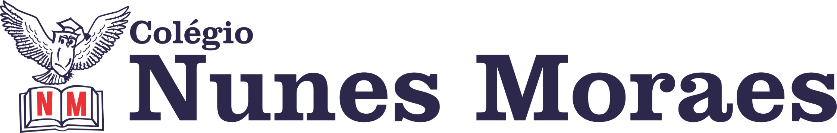 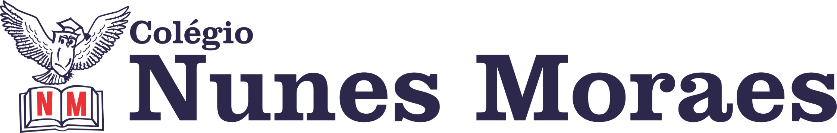 DIA: 21 DE MAIO DE 2020 - 4°ANO E.F1ª AULA: PORTUGUÊSComponente curricular: Gramática (livro de gramática)Aula de Gramática (Livro de Gramática)– CONTINUAÇÃO – págs.: 135 a 140.
-Roteiro da aulaObjetivos de conhecimento: Substantivo: Gênero e número.Aprendizagens essenciais: Reconhecer e aplicar o gênero e o número dos substantivos.Link da aula: https://youtu.be/-AhZs5uJmr0Explicação sobre o que é substantivo e suas variações neste capítulo 16 do livro de gramática;Continuação da atividade sobre os substantivos: comum, próprio e coletivo págs.:135 a 140;Conhecimento sobre regras gramáticas de acordo com cada tipo de substantivo;Tempo para concluir a atividade de sala e tirar dúvidas pelo whatsapp com a professora.2ª AULA: MATEMÁTICA Objeto de conhecimento:  A arte da multiplicação. Aprendizagens essenciais: Estimar produtos e determinar estratégias de verificação e controle de resultados ao multiplicar.Olá querido aluno(a)! Hoje você vai estudar usando um roteiro de estudos. Mas o que é um roteiro de estudos? É um passo a passo pensado para te auxiliar a estudar o assunto da aula em vídeo de uma maneira mais organizada. Fique ligado! O roteiro a seguir é baseado no modelo de estudo à distância, em que você vai estudar utilizando seu material didático, referente à disciplina que irá estudar, aula em vídeo e WhatsApp. Link da aula: https://youtu.be/mY8EmXhxM28Atividades propostas: Explicação sobre a abertura do capítulo e os assuntos que serão abordados em sala de aula; Resolução do “Trocando ideias” na página 11; Tempo para realização das atividades: 5 minutos. Orientações e resolução da atividade de classe: página 12 e 13 (questões 1, 3, 4 e 5); Tempo estimado para realização das atividades: 10 minutos. Considerações a respeito das atividades de casa: página 14 (questões 1 e 2). Tempo estimado para realização das atividades: 10 minutos.Envio de fotos das atividades para WhatsApp das professoras. 3ªAULA: GEOGRAFIA  Objeto de conhecimento: Governos e cidadania Aprendizagens essenciais: Conhecer as principais características dos poderes Executivo, Legislativo e Judiciário e os principais canais de participação popular.  Olá querido aluno(a)! Hoje você vai estudar usando um roteiro de estudos. Mas o que é um roteiro de estudos? É um passo a passo pensado para te auxiliar a estudar o assunto da aula em vídeo de uma maneira mais organizada. Fique ligado! O roteiro a seguir é baseado no modelo de estudo à distância, em que você vai estudar utilizando seu material didático, referente à disciplina que irá estudar, aula em vídeo e Whatsapp. Sugestões de vídeos complementares às temáticas do capítulo 5: https://plenarinho.leg.br/index.php/2018/09/viva-a-democracia/ - Artigo para leitura (Viva a democracia.)https://www.youtube.com/watch?v=eTaWe3dRLLo  duração do vídeo:   2 minutos e 12 segundos. (O Que Pensam As Crianças - #Política). Link da aula: https://youtu.be/J8hLKIs3tGwAtividades propostas: A aula será iniciada com uma breve revisão dos conteúdos vistos na aula anterior; Retomada de conteúdos presentes no capítulo; Exploração de assuntos a serem destacados para melhor compreensão do estudo; Leitura e explicação do tópico da página 161, 162, 163 e 164: Os poderes Legislativo, Executivo e Judiciário e a Constituição.Resolução da atividade de classe: página 165 ( questão 1); Tempo para resolução da atividade: 5 minutos. Enviar a foto da atividade para WhatsApp; Orientações sobre a atividade de casa: páginas 166 e 167 ( questões 1 e 2); Tempo para resolução de atividades: 10 minutos.Envio de foto da atividade de casa para WhatsApp das professoras.  Link de vídeo e artigo para leitura disponibilizados para complementar o assunto abordado na aula.